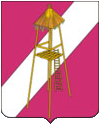 СОВЕТ СЕРГИЕВСКОГО СЕЛЬСКОГО ПОСЕЛЕНИЯКОРЕНОВСКОГО РАЙОНАРЕШЕНИЕ15 декабря 2016 года                                                                                   № 144ст. СергиевскаяО признании утратившими силу некоторых решений Совета Сергиевского сельского поселения Кореновского районаВ связи с приведением нормативных правовых актов Совета Сергиевского сельского поселения Кореновского района в соответствие с действующим законодательством, Совет Сергиевского сельского поселения Кореновского района решил:1. Признать утратившими силу следующие решения Совета Сергиевского сельского поселения Кореновского района:1.1. от 20.01.2012 года № 161 «Об утверждении правил содержания сельскохозяйственных (продуктивных) животных в личных подсобных хозяйствах, крестьянских (фермерских) хозяйствах, у индивидуальных предпринимателей на территории Сергиевского сельского поселения Кореновского района»;1.2. от 19.03.2014 года № 287 «О внесении изменений в решение Совета Сергиевского сельского поселения Кореновского района от 20.01.2012 № 161 «Об утверждении Правил содержания сельскохозяйственных (продуктивных) животных в личных подсобных хозяйствах, крестьянских (фермерских) хозяйствах, у индивидуальных предпринимателей на территории Сергиевского сельского поселения Кореновского района».2. Обнародовать настоящее решение  на информационных стендах Сергиевского сельского поселения Кореновского района и разместить в информационно–телекоммуникационной сети «Интернет» на официальном сайте администрации Сергиевского сельского поселения Кореновского района.3. Решение вступает в силу со дня его официального обнародования.Глава Сергиевского сельского поселения Кореновского района                                                                        С.А. Басеев